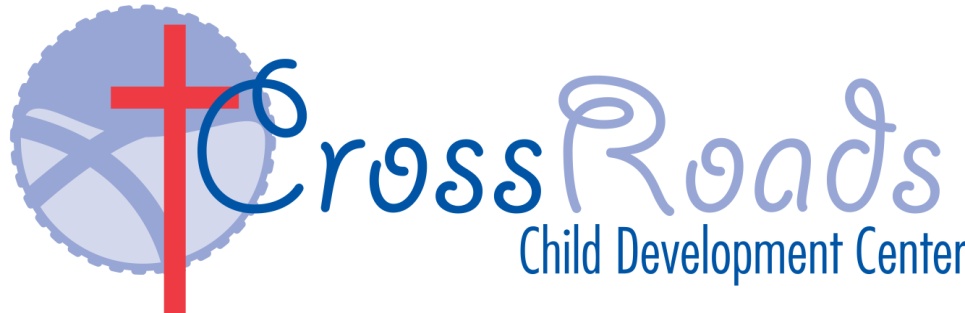   PARENT  HANDBOOKDavidsonville United Methodist ChurchCrossRoads Child Development Center819 West Central Avenue, Post Office Box 370         Davidsonville, Maryland 21035       410.798.5790      www.crossroadscdc.com		      Revision: March 2020Welcome StatementWelcome to .  We look forward to working with you and your child; we are delighted to have your family join our “CrossRoads Family”.  This handbook is designed to answer questions you might have relating to  policies.  Please read the Handbook and retain for future reference.  This document will continue to evolve to meet the ongoing needs of our parents, staff and children.  The most recent copy will be posted on the Center website at www.crossroadscdc.com. Policy BoardThe Center is a ministry of Davidsonville United Methodist Church.  The Director administers the day-to-day operation of the Center.  The Director works with a CrossRoads Child Development Center (CCDC) Committee of church members.  CrossRoads Child Development Center Committee reports to both the Finance Committee and the Church Council of Davidsonville United Methodist Church.  The Chair of the Committee will serve as the point of contact for the CCDC Committee.PhilosophyCrossRoads offers a developmental child care program which works with each child at his/her own level to encourage a healthy appreciation of self and to guide the child to group socialization.  Furthermore, each child is a person of value who is extended every opportunity to develop physically, mentally, emotionally , academically,and spiritually.  This will occur in an environment that exhibits sensitivity and concern for each child by:Providing a safe, loving environment that offers stimulating learning experiencesRespecting the individual needs of each childCreating a climate of positive interaction between the child, teachers and other childrenEncouraging a foundation of partnership between parents, the child development team and church members, based upon mutual trust and recognitionBuilding a good working relationship with each family and expanding on the foundation provided at homeBeing a faith-based center in a community where all are welcomeCrossRoads staff strives to provide a welcoming environment where children learn and grow through hands-on exploration.  Learning is accomplished through a combination of teacher-directed and child-initiated activities.  The whole child is nurtured through the use of individually appropriate activities, materials and equipment.  It is important that time is taken to observe and to get to know each child in order to respond to individual needs.  This is accomplished by providing appropriately challenging activities, allowing the children to feel good about themselves and to get along well with others.Safe SanctuaryThe Davidsonville United Methodist Church and the Baltimore/Washington Conference of the United Methodist Church is committed to ensuring that all children and youth involved in church and conference ministries may participate in an environment of safety and security.  One of the goals for our young people is to promote the development of strong Christian values and morals.  Accordingly, we expect all persons involved in our youth/children’s programs to adhere to the highest standards of morality and conduct.  Moreover, we expect and trust that all youth/children’s ministry workers will conduct themselves, when working with young people, in an appropriate, safe and caring manner.  Specific policy information and details related to what the church refers to as “Safe Sanctuary” will be provided upon request or may be obtained at www.DUMC.net.Religious EducationThe members of the teaching staff are both professional and supportive of Christian values.  They strive to create a loving, enriched atmosphere for children and to personify religious principles in their relationships with children.  The religious education consists of daily devotions, a weekly chapel service, a weekly Christian music class, morning prayers, grace before meals, Christian songs, and a Christian based curriculum.  If your family does not have a church home, you are invited to visit  and to consider becoming a part of this fellowship.ProgramChildren participate in a variety of exploration and enrichment opportunities.  The curriculum is designed to challenge children spanning a range of abilities.  An array of topics is presented throughout the year to enhance each child’s cognitive and emotional development.  A daily routine might include circle time, stories, music, finger plays, academic, manipulative, art, mealtime, and outdoor recreation.  Every day brings new discoveries, achievements and joys!Spiritual - helping children to know and understand that God loves themEmotional - helping children develop independence and self-confidenceSocial - helping children learn the importance of friendship, to respect others and how to function within a groupPhysical - providing activities that help children’s bodies grow healthy & strongCommunity - giving children a sense of the world in which they liveRecreation - providing indoor and outdoor activities (in a fenced playground, a rainy day sheltered area and nature trail)In their early years, children are learning more each day than at any time in their lives.  It is the belief of CrossRoads that each child is a blessing from God and, therefore, will be nurtured through His eyes.CalendarThe preschool term begins in June and continues year- round.For children ages 6-12, a Summer Adventure Camp is conducted each summer.  Additional details will be provided each spring.  Summer Adventure Camp begins in June and ends in late August.  The Center is closed on the following holidays:New Year’s Eve 			Fourth of July			Christmas EveNew Year's Day	/Day after New Year	Labor Day			Christmas Day/Day after ChristmasHoly Friday/Easter Monday		Thanksgiving Day  		Martin Luther King Jr.	Memorial Day				Thanksgiving Friday		President’s Day  are honored, but the Center will remain open.When New Years, Fourth of July or Christmas falls on a weekend the Center will follow the Federal Government’s Policy relating to the day the holiday will be observed.        Operating PoliciesSevere Weather Policies- Closures and DelaysBlackboard/Alert Now System:CrossRoads has implemented the Blackboard/Alert Now system to notify all CrossRoads parents in an event of any emergency, such as closings, delayed openings and early closings.  This feature allows CrossRoads to independently make all decisions regarding the status of the school in conjunction with the guidelines below.  It also allows parents to be alerted to their personal and most convenient means of receiving information.  It will alert every parent directly and instantly.To activate this service please be sure to fill out the Blackboard/Alert Now form in your registration packet.  Additional forms are located in the CCDC office if there are changes during the year. Guidelines:All Center programs will be closed when the Federal Government /AACPS closes due to severe weather conditions.AACPS: Code Red/Blue - Closed.Delays or Early Closing - same as AACPS.  (There may be rare times when you will know in advance that we will open on time.  This is exclusive of the policy and not promised.)When AA County Public Schools close early, please pick your child up as soon as possible to enable CrossRoads to close.We will try to avoid it, but we reserve the right to close the Center if it is determined that is in the best interest of the safety of the families and staff of CCDC. Forms All forms for summer and fall terms should be returned by April 1.  Please refer to our website for the most current version of all forms or request copies from the Director.  To register a child, please complete a registration form accompanied with payment of the registration and activity fees.  Both fees are nonrefundable. After a child is registered, the following forms must be completed:a.	Health form #560:  Completed by the parent and physician, signed and dated by a physician. Health form #896:  Record of immunizations.Emergency Information Card:  Completed by parent, it contains vital information and is required by the State of Maryland.  If there is anyone who you would like to name as not permitted to pick-up your child under any circumstances, please put that information on the Emergency Information Card with the appropriate documentation.Teacher Information Sheets:  Completed by parent, contains pertinent information for the child's teacher.Orientation ProcessA fall and spring Open House for parents will be scheduled so that parents may visit the classrooms, meet teachers, other parents, and to ask questions.  It is highly recommended that parents attend this function.  Our Director is available daily for your convenience.  Please feel free to contact the Director any time.Preschool Prep/2’s, Preschool/3’s, Pre -K Prep and Pre- KindergartenThere is a daily routine for the children, which includes a morning learning component, and a snack time in the morning and afternoon, along with an early afternoon rest period.  Sleeping at Nap/Rest time is not mandatory, but State law requires quiet rest on a cot.  Children in the Preschool Prep (2year olds) group must have passed their second birthday, however toilet training is not required.  Tuition for three-year-olds depends upon level of care in reference to diapering.  Four and five- year olds must be toilet trained.Children are assigned an appropriate classroom based on their birth date in relation to Kindergarten enrollment for Anne Arundel County Public Schools, not by ability.  We do not participate in the practice of moving children once the school year has begun.  However, it may be done if the Director’s observations indicate that it would be appropriate to move a child and space allows.  The decision to transfer a child to another class is at the discretion of the Director.  If an individual student is transferred to another class, it is for the benefit of that child and/or the other children enrolled at CrossRoads.  Unfortunately, this cannot be done by request.  Individual transfers cannot be discussed with anyone other than CrossRoads staff and the individual child’s family. Before & After School CareEnrollment limited to 29 studentsOne half hour is provided for children to begin their homework assignmentsIndoor and outdoor supervised activitiesAn afternoon snack is providedAnne Arundel County Public School Transportation is provided to and from Davidsonville Elementary School and Central Middle School.  Daycare may be purchased, for enrolled private and public school-age students during vacations periods such as Christmas, Easter or Spring Break based on the Center’s available space. School age drop in is available to enrolled students only.Summer Adventure ProgramSummer is a time of fun and change of routine at CrossRoads.  Each week has a theme and a new adventure to captivate a child’s imagination.  There are age appropriate activities for children age 6-12.  The Center’s hours remaining the same, 6:30 AM to 6:30 PM.Staffing RatioThe Center maintains a staff to student ratio of 1:6 for two-year olds; 1:10 for three and four- year olds; and 1:15 for five years and older.  The Code of Maryland Regulations determines staffing ratios.Integrated ServicesAs much as possible, CrossRoads CDC will support other service providers to augment the services provided to our students.  Parental permission must be secured.  The provider must communicate with the Child Development Team at CrossRoads in the treatment process to ensure a holistic approach to the student’s enrichment.                         			                  WEEKLY SCHEDULE    Monday through Friday   6:30am-9:00am	       Before Care/DROP OFF   9:00am-9:20am	       AM Snack Time   9:20am-09:30am	       Transition/Bathroom Breaks   9:30am-10:00am	       Circle Time 10:00am-10:30am	       Reading/Language Arts 10:30am-11:00am	       Center Time 11:00am-11:30am	       Math/Science/Social Studies 11:30am-12:00pm	       Outside Time 12:00pm-12:30pm	       Lunch Time 12:30pm-1:00pm	       Chapel Time   1:00pm-3:00pm	       Nap/Rest Time   3:00pm-3:30pm	       PM Snack Time   3:30pm-6:30pm	       After CareArrival Young children do not cope well with rushing.  Please allow enough time to avoid the early morning rush.  A calm separation gives a child a “head start” on a good day.Please park in the church lot and walk your child into their classroom and insure that the teacher acknowledges seeing the child.  Relate any special instructions or helpful information about how the child is feeling.  Sign-in your child.For safety reasons, please use extreme caution when driving in the church parking lot.DeparturePlease be sure a staff member knows your child is leaving and sign-out your child.Persons authorized by you to pick up your child are listed on your emergency card.  The Center will not release your child to a friend without you contacting the Center in advance to provide authorization.  If a baby-sitter picks up your child, please share the Center procedures with the sitter.  Please remember, the Center will never release your child to anyone not authorized by you, nor to another child.Separation Separation may be difficult for you and your child when your child first starts class.  Please discuss your departure, and your return to pick up your child, before you drop your child off.  A big hug, a smile, and your immediate departure will benefit your child more than you are staying during the first days of enrollment.  Follow the teacher’s recommendations and leave swiftly.  If your child does not acclimate to his new environment, you will be contacted.  A daily report is provided so that parents should not call daily.  Teachers are supervising children and only have a short break away from children during a normal day, making it difficult to talk on the phone. Cubbies/FoldersEach registered child is provided a special place to keep their belongings; we call them cubbies. Your child’s name is on the outside.  Clothing, artwork, notices, diapers and sleeping gear are placed in the cubby.  It is the responsibility of parents to check the child's cubby daily; cubbies also function as “mailboxes”.  Many memos and newsletters are placed in the cubbies to be taken home.  Please do your part to keep communication current and stay informed by checking your child’s cubby.ClothingParents are urged to dress children for active play.  It may be messy at times!  Paint, play dough, water play, it is difficult to have fun and learn and not get anything on clothing.  Enable your children to participate without worrying about special clothing.Children need to wear clothes they can manage themselves.  Please help children work toward achieving independence.  Pants with elastic bands work much better than pants with belts or snaps.  All children need an extra set of clothing at the Center.  In a zip lock bag please label and include extra (2) underwear, socks, shoes, pants, and shirt.  Remember, children who are potty training or are newly potty-trained often need two or more extra pairs of underpants.  When these clothes are used, take care to restock the bag so an extra set is always available.  Please note that if you choose to use Pull-Ups, we ask that you provide Pull-Ups with Velcro only.  Outer garments should be clearly labeled.  Staff will try to keep things from getting lost, but if you label hats, mittens, boots, sweaters, and coats, there will be no question of ownership.  Contact us immediately if you have items missing, we will attempt to locate the item.  Please return anything your child wears home which does not belong at your home.  Please do not send your child’s very treasured items, as we cannot take responsibility for their condition or safe return.  Ensure that your child has appropriate shoes for outdoor play.  Sandals, clogs, and other slip-on shoes are not safe for outdoor play and pose a safety hazard to your child.Outdoor Play  The Maryland State Department of Health requires that children in day care go outside two times each day ideally, morning and afternoon.  Obviously, if it is raining or there are other severe weather conditions, the ruling is waived.  It is our intent that children go outside regularly for fresh air and exercise.  CrossRoads is fortunate to have a covered shelter area, which enables children to be outside more than most Centers, following periods of inclement weather.Children should come to the Center properly dressed for outdoor play according to the day’s weather.  It is helpful to dress your child in layers.  As a child becomes hot from exercising, he can remove a layer of clothing.  Staff will make responsible efforts to keep hats and coats on outdoors, but a child has some freedom to express when he is "too hot" and wishes to remove his coat.  Health and SafetySecurityThe Center is equipped with a keypad entry system.  Please do not share this code with your children or other unauthorized adults.  It is important that CrossRoads maintain a Safe Sanctuary for all children.IllnessOur general rule is:  children who are well enough to come to the Center are also well enough to go outside to play.  When it is very cold, we will not stay outside long.  It is not possible to provide one staff person inside for one child.  Please keep your child home when he/she is sick or needs special care.If your child becomes ill at the Center, you will be contacted.  It is essential that someone pick up an ill child as soon as possible.  If you are unable to arrive at the Center within ½ hour after being contacted, we ask that you make arrangements to have someone pick up your child.  CrossRoads staff will contact emergency contacts listed on your child’s Emergency Form if you are unable to pick up your child within 30 minutes.  Parents are responsible for insuring that names and phones numbers on the Emergency Cards are current.  Regulations prevent Staff from providing any medication, including over the counter medications, lotions or creams without appropriate approval.  We care very much for your children and do not want to see them uncomfortable any longer than necessary.  When children are ill they especially want to be with their family.  Please make every attempt to arrive quickly.  Medication Forms are valid for 30 days. Guidelines for Keeping Children HomeA very runny nose, especially if mucous is thick or not clear.   Sometimes children experience allergies and ear infections, which are not contagious, but serious colds, are a health concern for the Center.  Red, runny, sticky and itchy eyes may indicate conjunctivitis or “pink eye.” which is highly contagious.  The child must be checked by a physician, receive treatment and a physician’s note stating the child is cleared to return to the Center.A physician should check rashes, especially over the trunk, the body, or face to ensure the child is not contagious.Diarrhea should be checked as it can cause dehydration and is contagious.  Child must be diarrhea free for 24-hours before returning. Under no circumstances should your child be sent to the Center with a fever.  Children with fevers of 100º will be sent home.  Your child may return to the Center if he/she has been fevered free for 24 hours without medication or has been started on antibiotics and has a doctor’s written permission to return.If your child has a very itchy scalp with pearly white or grayish flakes that stick to hair shafts rather than flaking off like dandruff, there is the possibility of head lice.  Your child needs to be seen by a health care provider before returning to the Center.We reserve the right to send your child home or refuse to admit your child with any suspected symptom.If a child is diagnosed with a contagious illness the Center will post a notice.  The Center believes communication regarding contagious illnesses is in the best interest of all parents.The posting will not name the child but is intended to provide helpful information by describing the illness, symptoms, and treatment and how the illness is typically spread.    Nap/Rest TimeAll children are required to have quiet time.  Children who attend the Center during quiet time must bring a small sheet or blanket for quiet time.  Bedding should be taken home weekly and laundered.  Children often enjoy bringing a small pillow or cuddle toy for quiet time.MealsMealtime should be a calm social period for children.  The teachers eat with the children to create a warm environment.  Students must bring a packed lunch.  Well-balanced lunches with fruits and vegetables are good sources of nutrition for growing bodies.  The Center provides morning snack, afternoon snack, and a drink (milk).Some children have allergies to nuts, especially peanuts.  For some, even the smell of peanuts can cause severe, even life- threatening reactions.  You will be informed if such a child is in your child’s class.  We would then request that you not send foods containing nuts or nut butters to the center in your child’s lunch.  We regard all health issues seriously, and will try to keep children with allergies safe, but because compliance with this request is voluntary, and because our center classrooms are shared spaces, CrossRoads CDC cannot, and does not, guarantee a nut-free environment.Please select nutritious snacks, if you need additional ideas our staff will be happy to provide some recommendations.  For safety reasons, please do not send items such as gum, popcorn, grapes or cherries with seeds, or any foods that children could easily choke on. (Seedless grapes should be cut.)  Please notify the director and teacher about any dietary restrictions or allergies.Parents of children registered for part time are not permitted to bring children on unscheduled days due to absences.  Staffing is based upon registered students.  Parents may secure permission to bring registered students on unscheduled days when special events are planned.Toys, etcNo toys or any electronic devices should be brought into the Center from home, unless the item is being used in Show-n-Share.  The Center is not responsible for the safe return or condition of these items brought to the Center.  Do not permit children to wear jewelry with beads or dangling ornaments or anything around their neck.  It may get lost, broken, or swallowed. School Age children are not permitted to use their cellphone while at CrossRoads.Show-n-ShareChildren are encouraged to bring items for “Show-n-Share”. All items brought from home must be labeled with the child's name.  Do not send more than one item at a time and be sure it is small enough to be stored in the cubby.  Do not send toys or games with small pieces or many parts, and only toys which the child is willing to share. Children are not permitted to use their cellphone while at CrossRoads.Field TripsChildren ages 3-5 enrolled in preschool classes may occasionally be taken on field trips.  Children enrolled in the Preschool Prep (2 years old) program do not generally leave the campus.Parents must sign a permission form for field trips.  Parents must read the newsletter/notices and note that some trips require fixing a bag lunch, are at special times, or require special clothing.Children will never leave the campus unless parents have been informed in advance of a trip.  We need the cooperation of parents for successful field trips.  We urge parents to join us occasionally, as a chaperone.  We encourage you not to go on every trip, allowing children to develop independence and explore the world without a parent always being present.  Other children, including siblings/infants, are not allowed on field trips or at other events.Visiting the Classroom Parents are encouraged to occasionally visit the classroom.  Please make arrangements with the teacher and follow guidelines the teacher delineates.  There are specific regulations regarding the number of children in a classroom; therefore, please do not bring siblings or other children with you including infants.Classroom Parties & ObservancesTeachers may plan parties and holiday observances for their classes as appropriate. Typically, these might include Christmas, Valentine’s Day, Easter, Halloween, etc.  Birthdays may be celebrated in class if parents desire.  Parents attending classroom parties are asked not to bring their other children to the parties, as this may create distractions in the classroom and violate licensing regulations.  Students may only attend the Center on days they are registered to attend.  When there are special events, parents may check with the Director to obtain permission to escort their enrolled child to the event.BirthdaysA child's birthday is a significant holiday.  Each child’s birthday will be recognized by the Center.  It is important that children be recognized in a similar way.  We urge you to provide a simple nutritious treat.  Birthdays may be celebrated in class if parents desire.  We ask that you do not send balloons for any occasion.  Party bags may be placed in each cubby to go home.  If you provide treats, please have enough for the number of children in the class.  Parent VolunteersA quality team of educators and caregivers supervise your children.  Some children often spend as much active time with our Christian teachers as they do with their parents.  It is expected that parents will contribute their time and talent to the environment in which their child spends significant time.  There are several ongoing, as well as, one-time events and planning projects in which parents can share their expertise.  Cutting out materials and contacting other parents are examples of ways to volunteer from home.  Assessment for ChildrenThe teacher will conduct observation for all the children in their class. They will assess each child to know their progress and mental evaluation all throughout the year. This tools will be used for the parent/teacher conference to let you know the child’s development.CommunicationCommunicating with ParentsWe value the opportunity to get to know our parents.  Please let us know when you are pleased or concerned about something.  Your input is always encouraged.  This is your child's “home away from home” and we want each child to have a positive environment in which to grow.Notes for the Director may be left in the office.  Notes for teachers can be left in the office; the Director will ensure the teacher receives the note.  Check your child's cubby/folder daily for notes.  Stay in touch with us, read emails, notes and bulletin boards.  Conferences must be scheduled during inactive periods to avoid removing teachers from their classes.  Please keep all your emergency phone numbers updated.  ConferencesDo not hesitate to schedule a conference if you feel it would be helpful to you and your child. Conferences are intended as a time for adults (parents and teachers) to talk about the needs and progress of the child.  Regular conferences are scheduled during the year; dates and times will be posted for parents to sign up.  When you must cancel a scheduled conference, please let us know as soon as possible.  Children and siblings should never be brought to conferences.  We must have these few moments to focus on a particular child's development.Please do not bring your cell phone into our building.  We spend all day with your child; we expect your full attention to communicate with you in the few minutes you drop off or pick up your child, and during conferences.ConfidentialityHealthy communication between administrators, teachers, parents, and students is essential in building a quality educational environment.  Our Center staff will adhere to two scriptural principles when communicating with you and your children: Please speak the truth in love.Go first and directly to the source.  In day-to-day communication and conflict resolution, Center employees are expected to communicate confidentially with students and parents.        Respectful communication is most effective.  This will produce unity within the school, and model Godly behavior to our children.  When a child becomes involved in a disciplinary situation, Center employees must communicate the situation to parents without using the names of other children or adults involved in the situation, for reasons of confidentiality.  Center employees may only relay to parent information that is pertinent for their child or children.  The same policy applies to reporting communicable diseases.  The Center may remove from enrollment the children of parents who deliberately seek to violate its confidentiality policies.  DisciplineDiscipline PolicyDiscipline is an important part of the early childhood environment.  Our first task is to construct an environment where children's schedules and classrooms are arranged to meet the children's needs.  There are a variety of activities and plenty of equipment so that children need not be in conflict.Children follow positive role models, and the children are encouraged to be cooperative, helpful, forgiving, and caring about each other.  CrossRoads provides a caring, knowledgeable staff and an environment designed to meet the needs of children.  Teachers adhere to three basic rules; children are not allowed to:hurt themselveshurt other peopleor to destroy propertyWhen a child misbehaves, the teacher talks quietly with the child explaining why the behavior is incorrect and provides examples of appropriate behavior.  The rules do not change from day to day; the limits are consistent and firm.  Children need to feel secure and to understand the consequences of harmful behavior.When a child continues to display inappropriate behavior, “time out” may be used within certain limits.  “Time out” is required for acts of physical aggression, destructiveness, and tantrums, which cannot be ignored.  During “time out”, a child sits on a chair apart from a group but never out of sight or hearing of a teacher.  Maximum sitting time is five minutes.  The teacher explains to the child why he/she is required to sit for “time out”.Teachers always make clear that it is the child's behavior that is inappropriate.  No child is called bad or made to feel he/she is a bad person.  Instead, teachers often catch children “being good”.  Encouragement and praise are given liberally.  Sometimes, inappropriate behavior is ignored or tolerated if it is not harmful or destructive.  The teacher will redirect the child’s attention.If significant behavioral issues persist the teacher may request a conference with the parent to gain further insight into the child’s behavior.  When the staff is unable to arrive at a solution to the behavioral situation the Center may consider removing the child from the Center.  This includes parent conferences and referrals, if necessary.  Parents are always invited to talk with the Director to help correct these situations.Our discipline policy prohibits:Physical punishment, which includes pulling, pushing or shaking a child.Emotional punishment, which includes ridiculing, belittling, isolating, using a harsh tone, or threatening a child.The use of food as discipline, which includes withholding food or forced eating.Depriving children of outdoor play, which is necessary for good health.Removal PolicyNot all children thrive in the same program.  Infrequently, the Director may ask a parent to remove their child from our Center if the child is manifesting disruptive behavior, and the program is not effectively helping the child and the family.  The program may not be meeting the needs of a particular child.The process:Staff becomes aware that a child is having difficulty in the program and exhibiting a disruptive behavior.  Staff develops and implements a strategy for dealing with the behavior.A conference is requested to inform parents of staff concerns and to provide input into a situation.  Possible solutions are discussed.If the staff is unable to make progress in changing the child’s behavior or an inordinate amount of staff time is being spent with that one child, a second parent conference may occur.  Behavior referrals may be made to the parent.  Counseling may be a stipulation in order for the child to continue in the program.  The Center may set a specified time limit for changes to occur.A final parent conference is recommended.  The decision to terminate the child from the program is reviewed.  Parents may be given a termination notice.  Reasons for RemovalThe following are possible grounds for removal of a child and termination of family enrollment in the Center:Behavior by the child or parent, which is disruptive to the goals of the Center.Failure by a parent to comply with policies stated in this Parent’s Handbook, or behavior incompatible with a Christian environment.Sexual, racial, physical harassment of staff or other parents.Withdrawal PoliciesEach Spring CrossRoads will ask parents to declare their enrollment intentions for the fall school year.  Enrolled children are given priority for the next year before the general public.  However, if a parent fails to register at the appropriate time and the class fills, a child could lose his/her space.If you must withdraw your child during a term, notify the Director in writing at least 14 days in advance.  Tuition payments continue during the notification period.  Parent ConcernsIf a parent has a concern with an employee of the Center, he/she needs to speak privately with that employee in an attempt to resolve the situation.  Parents and staff are expected to pray, deal humbly and lovingly with one another, and seek reconciliation and forgiveness in every conflict.  We believe most conflicts can be handled at this level.  Parents and staff are expected to refrain from speaking about these conflicts with other parents and staff.In the event that the conflict cannot be resolved privately, the concerned party/parties must tell the other person involved that they plan to pursue further mediation.  The Director has an “open policy” to discuss such concerns. Parent Grievance Procedures A grievance is a serious problem, which could not be resolved by using other means.  The Director will evaluate the situation and contact the involved parties to advise them.  In some cases, they will be asked to meet again privately.  In other cases, the Director will meet with both parties and attempt to lead them to reconciliation.  Again, all involved parties are expected to be prayerful, humble, and reconciliatory.In the event that the Director is unsuccessful at mediating reconciliation he/she will refer the matter to the Chairman of the CCDC Committee.  The Director will submit the written grievance(s) of the parents and/or staff member, along with a written summary of how he/she attempted reconciliation.  The Chairman of the CCDC Committee will review the situation, advise the involved parties and the Director, and attempt to mediate.  If the situation is not reconciled, the matter may be turned over to the CCDC Committee for review and advisement.  Parents and staff are expected to abide by all recommendations made by the CCDC Committee.  Failure to do so may result in the expulsion of the family from the Center and disciplinary measures for the employee.The CCDC Committee anticipates the Director, in the majority of situations, will be able to resolve parent concerns, few issues should require the input of the committee.  The Committee may be emailed at:  committee@crossroadscdc.com.  The appropriate mailing address is:  CrossRoads CCDC Chairperson, P.O. Box 370, Davidsonville, Maryland, 21035.  Please do not make phone calls.Please note:  Parents may telephone the CCDC Committee Chairman only after the person has been contacted in writing. No discussion of a grievance may take place before a written grievance has been received and acknowledged.In matters related to the suspension/expulsion of a student, the grievance process will end at the Administrative level.  Since the Committee does not deal in the day-to-day operations of the school, its members will not be called upon to mediate in these situations.  Tuition and Childcare Financial PolicyTuition is paid monthly or semi-monthly at the parent’s discretion.  Payment is due the first school day of the month, or if semi-monthly on the 16th day of the month.  Tuition continues as usual on holidays.  Parents are requested to review the Center's monthly Tuition Statement for accuracy.  Please bring any discrepancies to the attention of the Director as quickly as possible.  Please retain all Center statements for your records.Fees, Refunds, and Payment InformationInitial fees are in two parts.  A registration fee of $100 will hold your slot until the end of the first week of the term.  A refundable tuition deposit (subject to terms) of $400.00 is required for all new preschool registrants and $200.00 for all new school age registrants.  All fees, along with the applicable portion of tuition, must be paid in advance prior to the first day of the child’s attendanceTuition DepositRefund of a tuition deposit requires a minimum of two weeks advance notice.  Providing proper notice is given, a refund check will be mailed to you within ten business days of the final day of attendance.  Any outstanding balance as of the last day of attendance will be applied to the deposit refunded.Payment ProcedureA Tuition Statement will be provided for all registered children.  Please retain for your records.   Payments should be placed in the payment box, which is emptied daily and credited to your account.  Only checks or money orders are acceptable forms of payment.  For security reasons, we do not accept cash.  We do not accept post- dated checks.Handling late payments is time consuming and adds administrative costs to the Center’s expenses.  In order to defray these costs at the source, a late payment fee of 5% of the amount due will be charged on all accounts which are five or more days past due.  These charges will be posted on or about the 7th and 22nd of each month.  All payments received will be applied to the oldest outstanding item at the time of receipt.Drop-in-fees for attendance on non-scheduled days is on a “space available” basis for enrolled children only.  Please contact the Center in advance for approval.			School age children			$34/day			Preschool children			$50/dayA schedule of all tuition level and extra service fees is available from the Director upon request.AbsencesFees will not be reduced due to a child’s absence in any Center program.  We are sympathetic regarding the issue of paying for education when a child is sick or on vacation, however, our obligation to pay staff remains unchanged.  We cannot deduct a portion of a teacher's pay if your child is absent.Tuition Free Vacation (Two Weeks per Year) The tuition free vacation policy permits one week of this benefit after six consecutive months of child’s attendance.  Children, who have attended for an entire school year (September to June), may use two weeks of “tuition-free” vacation annually.  These are days, within one calendar week, when the child is not in attendance at CrossRoads.  It follows the child’s enrollment pattern, i.e. a Tuesday, Thursday enrolled child’s benefit is two days, not five.  There is no requirement to reenroll.  The slot will be held.  For periods exceeding the exempt weeks, tuition must be paid in order for the slot to be held.  The benefit is not limited to summer months.  Prior notice must be given so that staffing may be adjusted if necessary.  In the event that a child does not continue at CrossRoads for at least 3 months, or start Kindergarten, immediately following such a vacation, the family’s security deposit will be forfeited.Delinquent Accounts/Late PaymentsIn addition to the late payment fees, child care services will be withdrawn for any student whose account is ten or more days in arrears.The Center is empathic to special and non- reoccurring hardship cases that could justify a temporary waiver to the termination of services.  Please contact the Director if your circumstances are within the range that can be considered by the Center.Returned ChecksA fee of $30 is charged for each returned check.  If your tuition payment is returned, the return check fee will be added to the sum of your child’s tuition.  After two returned checks, tuition will be required in the form of a cashier’s check or money order.  If repayment of these funds is not made, a student may be removed from Center enrollment.Late Pick-upParents must pick up their children before the Center closes at 6:30 PM, please make every attempt to not be late.  If delayed, please call the office as soon as possible so we can assure your child that you are coming, that you will be late, and explain why.  If you do not inform CrossRoads staff prior to the Center’s closing at 6:30 PM, CrossRoads staff will attempt to contact you.  If we do not hear from you, those listed on your child’s Emergency Card will be called to pick up your child.  Please make sure this card is kept current.  If at 7:00 PM and we have exhausted all options to reach a parent or an emergency contact person, Social Services and/or police will need to be contacted to help your child.  Please do your part to ensure this never happens, we do not want children negatively affected in these situations.There will be a late fee charged when a child is not picked up by 6:31 PM (based on the Center’s office clock).  The late fee is $1.00 per minute is charged if the child is not picked up by 6:31.  Payment is to be made directly to CrossRoads staff on duty at time of pick up.  Potty Trained Rate Change PolicyThe foundation for learning begins at home. We want to support your efforts; however, we can’t take your place.  This holds especially true for potty training. We encourage parents to communicate with the Director and teachers regarding your child’s specific potty- training process.  This allows for consistency at both home and school during this transition in your child’s life.  CrossRoads considers a child potty trained when they have consistently, for a minimum of one month to two months, use the toilet on their own without teachers prompting them to go.  The child will not require a diaper or “Pull Up” at nap or any other time.  Furthermore, a child should have minimal accidents; no more than 8 during this time to be considered fully potty trained.  When the Director and teachers discuss the child’s progress and inform the child’s parents that their child is considered potty trained, the tuition rate will change to the “potty trained” rate.  If a child has been determined to be potty trained and begins to have accidents on a regular basis, more than 3 in a week for up to two weeks, parents will be notified and their child would no longer be considered potty trained and the tuition rate will revert to the former “non potty trained” rate.Enrollment Status PolicyOnce you have selected your child’s enrollment status (days of attendance) on the Registration Form, it is understood that you are financially responsible for your selection, unless 2 weeks’ notice is given notifying us of withdrawal.  We understand circumstances may change, and parents are given the opportunity to change their child’s enrollment status no more than once in any given school year at the discretion of the Director, and if space is available.   Federal Income Tax Receipt In order for you to file a Form 2441 with your Federal Income Taxes the CrossRoads CDC will provide you a receipt of childcare expenses ending December 31st of each year.  This receipt will be provided not later than January 31st of the following year. 